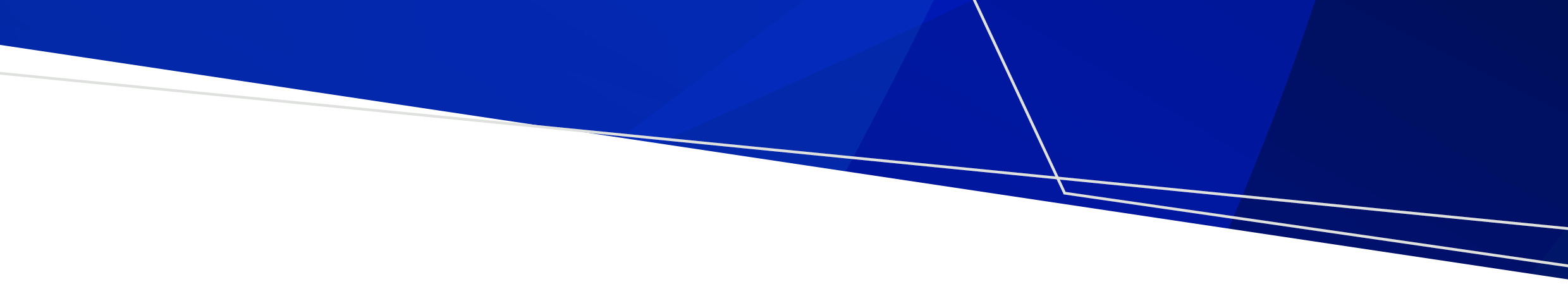 Cemetery trust member vacancy[DELETE THIS INSTRUCTION: This template is for trusts to use when arranging their own advertising. Do not send to the department.]Are you interested in making a meaningful contribution to your community, learning new skills and preserving local history for future generations?Our cemetery trust is seeking new volunteer trust members. In this role you will gain hands-on experience in managing a public cemetery and valuable governance skills as a member of a public board. Free governance training is provided.Who should apply?Applications are welcome from people with a range of skills and experiences including administration, committees, and groundskeeping. Women and people from diverse backgrounds are encouraged to apply. Current trust members whose terms of appointment are due to expire are welcome to apply for reappointment.What it means to be a Victorian cemetery trust memberCemetery trust members are appointed by the Governor in Council for a term of up to five years on the recommendation of the Minister for Health. Cemetery trusts are responsible for the management of public cemeteries, including planning for future cemetery services for their communities. More information about the role is available on the Department of Health website <https://www.health.vic.gov.au/cemeteries-and-crematoria/class-b-cemetery-trust-appointments>.How to register your interestSimply contact the cemetery trust within two weeks of this advertisement date:The Victorian Government is committed to ensuring that government boards and committees reflect the rich diversity of the Victorian community. We encourage applications from people of all ages, Aboriginal people, people with disability, people from culturally and linguistically diverse backgrounds and from lesbian, gay, bisexual, trans, gender diverse, intersex and queer people. The cemetery trust will provide adjustments to the recruitment process upon request.Cemetery trust nameAdvertisement dateCemetery trust phone numberCemetery trust email addressCemetery trust postal address